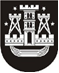 KLAIPĖDOS MIESTO SAVIVALDYBĖS TARYBASPRENDIMASDĖL PRAŠYMO PAIMTI VISUOMENĖS POREIKIAMS DALĮ ŽEMĖS SKLYPO KLAIPĖDOJE, KADASTRO NR. 2101/0010:1, PATEIKIMO2015 m. liepos 10 d. Nr. T2-148KlaipėdaVadovaudamasi Lietuvos Respublikos vietos savivaldos 16 straipsnio 4 dalimi, Lietuvos Respublikos žemės įstatymo 45 straipsnio 1 dalies 4 punktu ir atsižvelgdama į teritorijos tarp Pilies gatvės, akcinės bendrovės „Baltijos“ laivų statyklos, uosto akvatorijos ir Danės upės, Klaipėdoje, detaliojo plano, patvirtinto Klaipėdos miesto savivaldybės administracijos direktoriaus 2013 m. rugsėjo 18 d. įsakymu Nr. AD1-2278, sprendinius, Klaipėdos miesto savivaldybės taryba nusprendžia:1. Teikti prašymą Nacionalinei žemės tarnybai prie Žemės ūkio ministerijos paimti visuomenės poreikiams dalį žemės sklypo Klaipėdoje, kadastro Nr. 2101/0010:1, patikėjimo teise valdomo valstybės įmonės Klaipėdos valstybinio jūrų uosto direkcijos ir išnuomotą akcinei bendrovei „Baltijos“ laivų statyklai, reikalingą keliui į Kruizinių laivų terminalą tiesti ir jam eksploatuoti. 2. Pavesti Klaipėdos miesto savivaldybės administracijai organizuoti dalies žemės sklypo Klaipėdoje, kadastro Nr. 2101/0010:1, paėmimo visuomenės poreikiams procedūros vykdymą.Šis sprendimas gali būti skundžiamas Lietuvos Respublikos administracinių bylų teisenos įstatymo nustatyta tvarka Klaipėdos apygardos administraciniam teismui Galinio Pylimo g. 9, Klaipėda.Savivaldybės merasVytautas Grubliauskas